Gantt Chart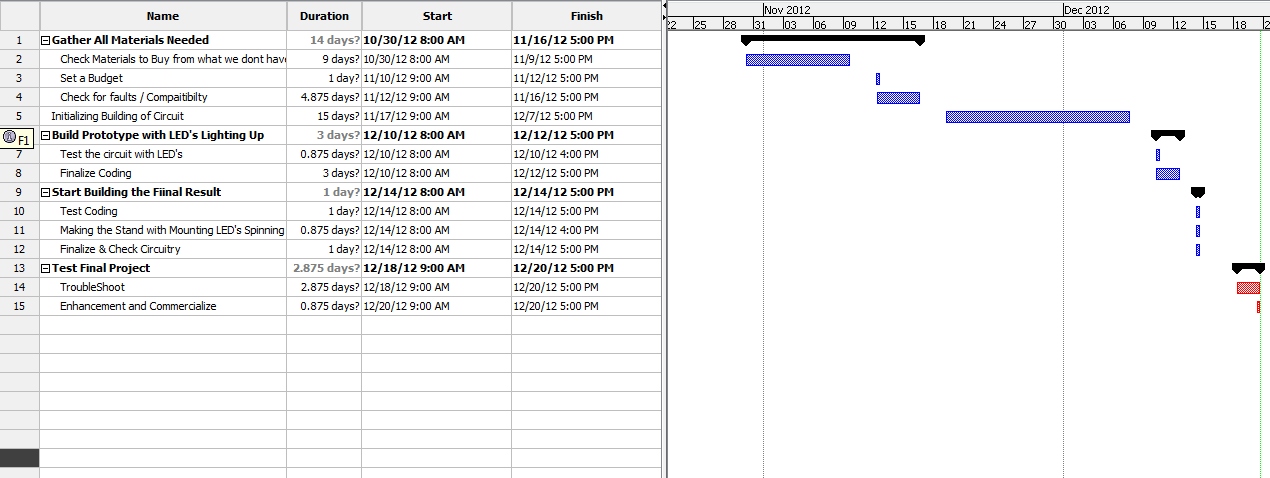 